【今日主題】一個充滿歡樂的字任  駿弟兄經文：歷代志上29:1-22感恩的行動（代上29:1-9）我為我　神的殿已經盡了我的力量，預備了… (1Ch 29:2)因我愛慕我　神的殿(1Ch 29:3)就在我為建造聖殿預備的一切以外，又將我自己積蓄的金銀獻上(1Ch 29:3)今日有誰樂意將自己獻給耶和華呢？(1Ch 29:5)於是…領袖，都樂意奉獻(1Ch 29:6)人民因這些人自願奉獻而歡喜，因為他們一心樂意奉獻給耶和華(1Ch 29:9)大衛王也大大歡喜(1Ch 29:9)感恩的禱告（代上29:10-22）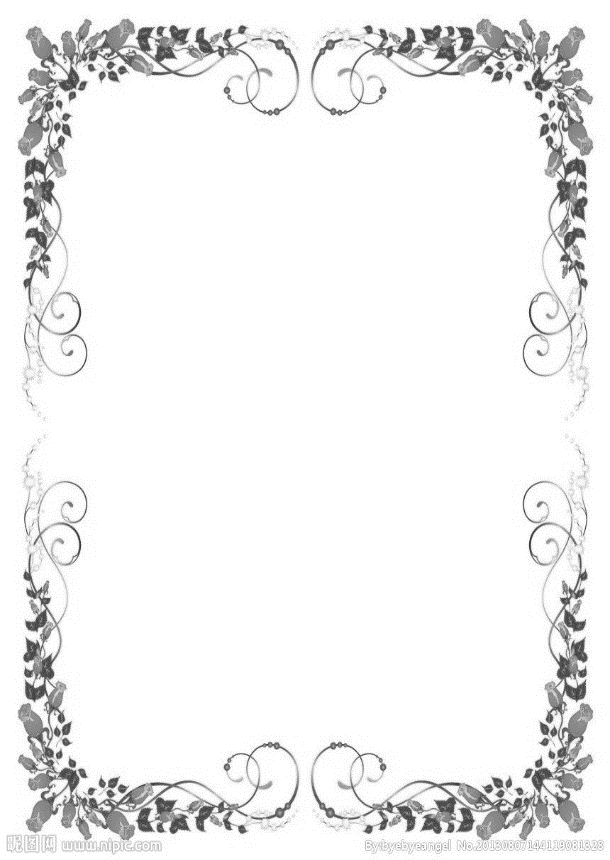 都是你的(1Ch 29:11)富足和尊榮都從你而來…人的尊大、強盛都是出於你的手(1Ch 29:12)我算甚麼？我的人民又算甚麼？…我們只是把從你手裡得來的，奉獻給你(1Ch 29:14)我們在你面前是客旅，是寄居的(1Ch 29:15)我知道你察驗人心，喜悅正直(1Ch 29:17)現在我喜歡見你的民、在這裡都樂意奉獻與你(1Ch 29:17)求你使你的民、常存這樣的心思意念、堅定他們的心歸向你(1Ch 29:18)於是全體會眾就稱頌耶和華他們列祖的　神，俯伏敬拜耶和華和王(1Ch 29:20)那一天，他們十分喜樂地在耶和華面前吃喝。(1Ch 29:22)    詩班獻詩《無價之寶》我的名字　刻劃在你心中我的臉孔　深映在你眼中不是因為　我勢力才能乃是因著　你奇妙寬容恩典雖然有時 我會跌倒軟弱你卻一直　包容不放棄我用你慈愛　緊緊的擁抱我讚美你　寶貴奇妙大愛唯有你配得　所有的讚美一切尊貴榮耀主你的十架 是無價至寶你是我尊貴的主　耶穌本週各項聚會今日	09:30	兒童主日學		09:45	主日講道		10:30	中學生團契	進大堂		11:00	慕道班	羅煜寰弟兄		11:00《擘餅記念主聚會》		14:10	冬季親子講座	週二 07:30	晨更禱告會	19:30	英文查經班週三	19:30	交通禱告會	任駿弟兄週四	14:30	姊妹聚會	程俊苓姊妹		15:30	姊妹禱告會週五	19:30	愛的團契	禱告會		19:30	小社青	讀經分享會週六	18:00	社青團契	查經聚會     18:00	大專團契	聯誼活動11/27【培靈主日】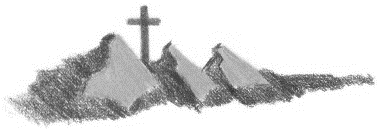 主辦︰本教會講員︰于厚恩弟兄日期︰11/27（上下午各一堂）上午主題︰向所羅門晚期的三個敵人來學習(王上11:14-40)下午主題︰從約櫃的「槓」看基督徒的事奉與生活(王上8:8)敬請預留時間、預備心參加。12/4【福音主日】教會每兩月舉辦一次【福音主日】，給眾弟兄姊妹邀請未信主的親友認識福音的機會。願我們把握時機，盡上本份，常常禱告，求神將得救的人數加給教會。講員︰劉介磐弟兄主題︰嘗嘗主恩的滋味12/18【年終感恩主日】~~福音帶來改變~~「…我蒙了憐憫，是因耶穌基督要在我這罪魁身上顯明他一切的忍耐，給後來信他得永生的人作榜樣。但願尊貴、榮耀歸與那不能朽壞、不能看見、永世的君王、獨一的神…」【年終感恩聚會】將於12/18(日)上午9:45舉行，敬請以感恩讚美的心參加。並為主辦者--《中華家庭小組》及已報名見證的個人、團體禱告，願神在我們當中得到最高的榮耀。12/29【姊妹會特會】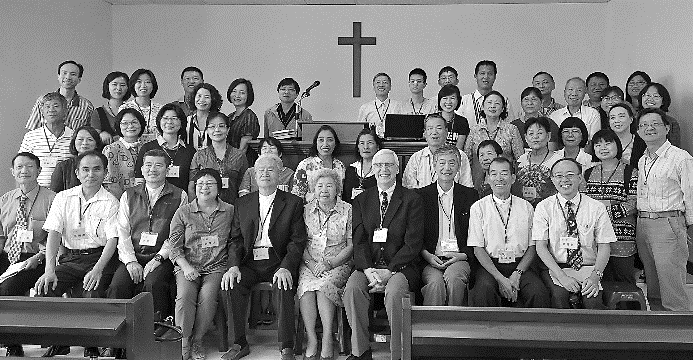 日期︰2016年12月29日(四)	主題︰愛在歌聲與畫中內容︰      才藝展…… 12:00~13:50      聚會時間… 14:00~15:30      愛筵……… 16:00~17:00˙長椅上備有邀請DM，歡迎取用。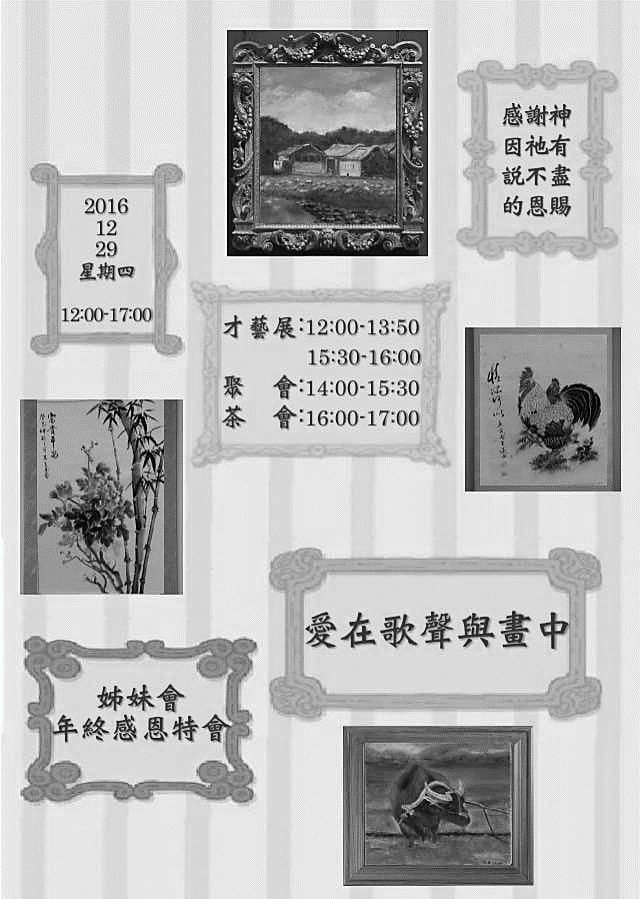 【受浸報名】教會預定於明年1月1日(日)舉行受浸，已信主仍未受浸的慕道友請向教會辦公室報名，以安排受浸前談話。台北市基督徒聚會處             第2456期  2016.11.20 教會網站：http://www.taipeiassembly.org  	年度主題：福音帶來改變		主日上午	主日下午 	下週主日上午	下週主日下午	聚會時間：9時45分	2時00分	9時45分	2時10分	司     會：陳宗賢弟兄  		劉耀仁弟兄	劉耀仁弟兄	領     詩：	陳宗賢弟兄		彭書睿弟兄	劉耀仁弟兄	司     琴：徐漢慧姊妹 冬季親子講座	陳孜祈姊妹	王清清姊妹	講     員：任  駿弟兄		于厚恩弟兄		于厚恩弟兄	本週題目：一個充滿歡樂的字      下週主題：向所羅門晚期的三個敵人學習	本週經文：歷代志上29:1-22			下週經文：	列王紀上11:14-40 	上午招待：施兆利姊妹 黃凱意姊妹	下週招待：	王雅麗姊妹 林寶猜姊妹							吳純紹姊妹臺北市中正區100南海路39號。電話（02）23710952傳真（02）23113751耶和華啊，誰能寄居你的帳幕？誰能住在你的聖山？就是行為正直、做事公義、心裡說實話的人。他不以舌頭讒謗人，不惡待朋友，也不隨夥毀謗鄰里。                                                       詩篇15:1~3【洗碗服事】2017上半年度主日愛筵後洗碗的服事，需要弟兄姊妹的參與，經常享用愛筵60歲~12歲者，請至少填寫一次（以上），於副堂登記即可。更多照片請上痞客邦教會照片網頁欣賞http://christian3751.pixnet.net/album11/14【2016全省同工會】齊聚一堂˙台北、台中、龍潭等聚會處合照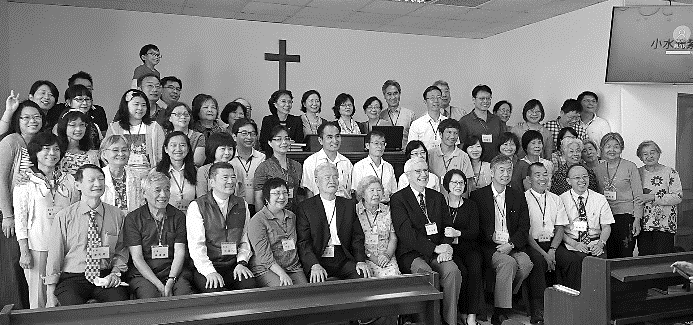 ˙北投、林口、惠來里、南台中、中科左營、仁武等聚會合照11/12【教會詩班】聯誼退修會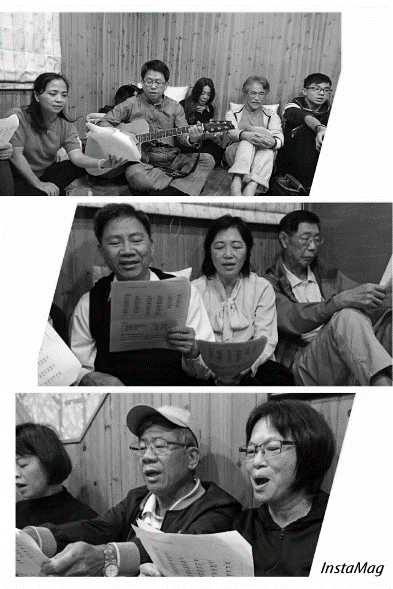 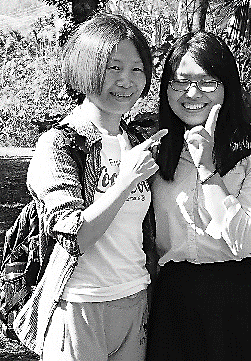 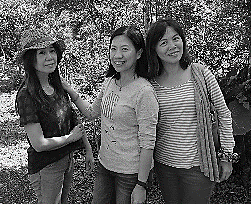 